 Lambeth Safeguarding Children Partnership Arrangements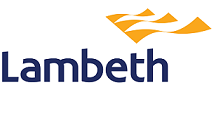 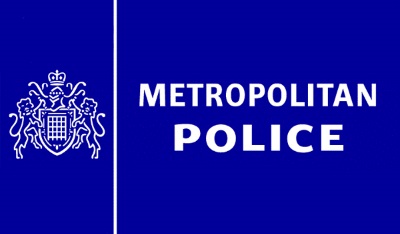 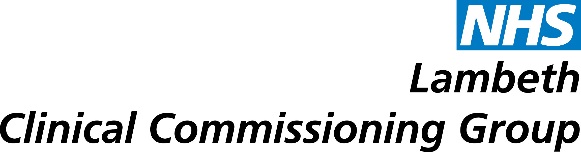 Foreword Andrew Eyres – Accountable Officer on behalf of CCGAnnie Hudson – Strategic Director on behalf of Lambeth CouncilSimon Messinger – Borough Commander, Metropolitan PoliceThe Lambeth Safeguarding Children Board has played a critical role in improving the quality of inter-agency work to safeguard children and young people.  Over the past three years, it has supported a culture of learning, support and challenge to all those involved in helping and protecting children.  The Children and Social Work Act 2017 has, however, altered requirements about the way in which agencies should work together to safeguard children.  The new Working Together requires that the three statutory agencies (health, police and the local authority) review and, where appropriate, make changes to multi agency safeguarding arrangements in their area.  We are not now required to have a local safeguarding children’s board (LSCB) and areas have correspondingly greater licence to determine how they should organise themselves to support high quality practice and to improve outcomes for children.  The three statutory partners are expected to have greater accountability for delivering high quality safeguarding practice.  Over the past few months, we have therefore been carefully considering what organisational arrangements will enable delivery of our responsibilities.  This document sets out proposed future arrangements for the new Lambeth Safeguarding Children Partnership (LSCP).   We believe that these new arrangements will maintain the strengths of previous approaches whilst also simplifying how we work together in the interests of children, young people and families in Lambeth.  Key changes are: There will be a Lambeth Safeguarding Children Partnership (LSCP) Executive A safeguarding children forum will bring together statutory and voluntary sector agencies There will be a role of independent scrutineer There will no longer be an independent chair roleThese new arrangements will ‘go live’ at the end of September 2019.Background The Children and Social Work Act 2017 received the Royal Assent following a national review led by Sir Alan Wood (former President of the Association of Directors of Children’s Service). The review focused on the role, functions and impact of Local Safeguarding Children Boards, the child death review process, and serious case reviews. The full report of the review can be found at: https://assets.publishing.service.gov.uk/government/uploads/system/uploads/attachment_data/file/526329/Alan_Wood_review.pdf review. Key findings of the Wood Review of the Role and Functions of Local Safeguarding Children Boards include: :“…bureaucratic processes; too much timid inquiry at practitioner and system level; an unwillingness to challenge partners when they opt out of cooperating; and too much acceptance of less than good performance at both the level of agency performance and individual practice.’(Page 4) “Too much of practice leaders’ time is taken up in servicing the architecture of multi-agency arrangements. Examples given by Police and Crime Commissioners and other leaders show that the wide range of Boards, Committees and other bodies established to consider similar issues as the LSCB, compounds a growing demand on officers to attend meetings and produce reports. (Page 6)“…..we need to ensure everything we do is designed to improve what practice leaders do on the front line. If we are distracting practitioners from their work by a series of demands on their time to attend meetings, discuss reports and gather and provide more information for consideration we are not making best use of their expertise and the opportunity to improve outcomes for children and young people.” (Page 6)The Children and Social Work Act 2017 requires all local safeguarding children boards (LSCB) to be replaced by a stronger statutory partnership of the three key statutory agencies that is the local authority, police and the local NHS Clinical Commissioning Group.  They are responsible for: determining local arrangements to protect and safeguard children;evaluating their effectiveness;embedding learning from safeguarding reviews;making sure that quality assurance activity improves frontline practice. All partnerships are required to publish the new arrangements by the end of June 2019. This report sets out those arrangements and is a product of a series of discussions held by the three partners, and with the LSCB.  It is proposed that the new safeguarding partnership arrangements will be piloted for a year and reviewed in 12 months’ time after they are established.   Timetable for publication of new safeguarding arrangementsAspirations and valuesThe police, CCG and local authority have agreed a shared set of aspirations and values to underpin and be at the heart of work to help and protect children in Lambeth.  These aspirations and values will provide the foundation for how we work together and guide all that we do. Lambeth’s Children and Young People’s Plan aims to make Lambeth be one of the best places in the world for children and young people to grow up. We want every child to realise their talents, achieve their full potential, have healthy lives and be safe. Values and Approach We will focus unremittingly on how best to secure good outcomes for children, making sure that their wellbeing and welfare is at the heart of everything that we do.  We want to empower children, young people and families to have an effective voice in all the decisions affecting them.  We will work with Lambeth’s diverse communities, building on their strengths and assets to help create the conditions in which children and young people are safe and happy.  It is vital that professionals listen to children and families who have first-hand experience of safeguarding and child protection services; their messages and insights need to percolate all LSCP activity. High priority must be given to using a wide range of mediums to enable the voice of children, young people, families and communities to shape the work of the LSCP.We will build relationships with families based on empathy, understanding and respect in order to achieve change and safeguard the wellbeing and health of children and young people.We want to work closely and effectively with all statutory and voluntary organisations in Lambeth to help protect and safeguard the welfare and wellbeing of children and young people.  We intend to create an open and learning culture of working together that is based on the need for high support and high challenge for practitioners and managers.  We will strive to ensure that learning shapes and improves frontline practice in ways that make tangible differences for our children and young people.Shared priorities 2019-2020The primary focus of the new multi-agency partnership safeguarding arrangements will be on child protection and holding one another to account for the highest professional practice standards to help keep children safe and well protected.  We will not duplicate work being undertaken by other forums, boards and panels.  The LSCP will agree its core child protection priorities on an annual basis, on the basis of evidence about key challenges and areas for improvement.  Until March 2021.  Key priorities will include: Getting the basics right in child protectionSafeguarding Adolescents at risk of harm Children suffering significant harm due to neglect.In accordance with Department for Education guidance, the priorities will change and evolve in response to future needs.  Lambeth’s three statutory safeguarding partners and geographical boundaries Working Together 2018 states that the lead representatives are the local authority chief executive, the accountable officer of the CCG, and a chief officer of the police. These officers may delegate their functions to senior officers who have the authority to speak on behalf the agency and make decisions on policy, resources and practice. They are required to hold their own agency to account and provide mutual challenge.In Lambeth the lead officers and their delegates are:The LSCP will cover one local authority area (Lambeth), however the Executive Board of the LSCP will explore opportunities to collaborate with other LSCPs (and particularly with Southwark) on selected priorities, and particularly where there are cross boundary issues that affect the safety and wellbeing of children and young people.  Link with other strategic boards in Lambeth Structure and design of the LSCPThe new structure is based on the following assumptions: LSCP will focus on evaluating the effectiveness and quality of front line practice.The LSCP will identify challenges that require partners to work differently.The LSCP will focus on partnership learning and ensure improvements and new ways of working are thoroughly embedded across the partnership.The LSCP will make sure that there is effective engagement and community engagement with all relevant statutory, community and voluntary sector agencies, and with the wider public.  The LSCP will appoint an independent scrutineer for the first year of the pilot.  There will no longer be an independent chair. The LSCP Executive The LSCP Executive will provide strategic leadership and direction to the LSCP.  It will be chaired on a rotating basis by one of the senior members for a year at a time.  The chair role will rotate between the Strategic Director Children and Young People’s Service, CCG Chief Accountable Officer and Detective Superintendent Metropolitan Police.   Membership of the Lambeth Safeguarding Children Executive Board (LSCEB)The board will be composed of the following: Three representatives of the Local Authority (including statutory Director of Children’s Services) Four representatives of the NHS (including Designated Doctor and Designated Nurse and a senior representative from a provider NHS trust) Two representatives of Metropolitan Police (Lambeth/Southwark Command Unit) Two School representatives The following may also attend  LSCP Executive meetings: The independent scrutineer Relevant officers, including the LSCP Manager as needed.The LSCP Executive will ordinarily meet every other month.  It is expected that meetings will focus on identified priorities and other business as required.  The Executive will provide oversight and direction, using evidence from audits and other quality assurance activity.  It will determine key qualitative and quantitative success measures to support a shared understanding of practice expectations.  The LSCP Executive will agree membership of the Learning and Practice Improvement Hub (see below), based on the chosen focus.  The Executive will also be responsible for nominating ‘Change Makers’ for this work.  Change Makers will have the authority to secure assurances and evidence from relevant agencies that learning has been disseminated and necessary changes secured in frontline practice.  Meetings of the Executive will consider, over a four month cycle, reports from each of the three subgroups (and any other task and finish groups which have been established).  They will also consider the findings of audits and other quality assurance activity completed by agencies and through the work of the Learning and Practice Improvement Hub and provide 6 monthly reports to relevant boards and the Overview and Scrutiny Committee. Lambeth Safeguarding Children Partnership Forum (LSCPF)There will be three meetings of the LSCPF each year.   Forum meetings will be arranged and facilitated by the LSCP, supported by the LSCP Manager and Business Support. Attendance will be by invitation of the LSCP Executive and extended to other agencies depending on the focus of discussion.  The Lead Member for Children in the local authority will be invited to attend these meetings.  The likely focus of the LSCP during the first twelve months will be getting child protection right (i.e. making sure that core practice requirements are delivered), safeguarding adolescents at risk of harm and children suffering significant harm due to neglect.The purpose of the LSCP Forum is:To enable all key stakeholders to be involved in discussions around the quality of front line practice and its impact on children and families To reflect on the implications of learning emerging from safeguarding practice reviews, audits and other quality assurance activity. To contribute to the development of local improvement plans.To make sure that the voices and perspectives of children, young people and families shapes the work of the LSCP and enhanced practice quality. To enable statutory and voluntary agencies to network and share ideas and information that will improve outcomes for children.    Arrangements for independent scrutiny Working Together 2018 places a statutory duty on all LSCPs to make provisions for independent scrutiny but leaves it to the discretion of the three safeguarding partners to decide on arrangements at a local level. The role of the independent chair in the LSCB has been multifaceted and demanding. It has involved coordinating the business agenda, supporting contributions from all agencies, maintaining an oversight of serious case reviews and providing scrutiny of the quality of practice whilst overseeing the running of a very large board.   In accordance with the Wood Review, the lead statutory agencies have concluded that independent oversight functions would be strengthened by establishing a new role of independent scrutineer.  This would mean that there would no longer be an independent chair.  The lead statutory agencies have decided that the current independent LSCB chair should be appointed to the role of independent scrutineer for one year; this will enable the LSCP to pilot and develop the new role.  In Lambeth the Independent Scrutineer will:Judge the strength of the strategic direction provided by lead statutory agencies, and evaluate the effectiveness of performance management, audit and other quality assurance activity.Evaluate the overall effectiveness on multiagency working to safeguard children and young people, including gauging how well multiagency arrangements work for frontline practitioners.Observe and assess the impact of multiagency practice and the quality of help provided in order to promote better outcomes for children and young people at risk.Help to drive forward continuous improvement Providing expert advice to the Executive.Scrutinise Section 11 auditsWrite an annual report.The Independent Scrutineer will be invited to attend Executive Board Meetings, Safeguarding Reviews and meetings of the LPIH per year and the Partnership Forum. LSCP Sub Groups The LSCP Executive will establish three standing subgroups and give consideration to establishing specific task and finish groups as and when is needed.  Membership of the three subgroups will be reviewed during the first year.   The LSCP Executive will set out key priorities for each subgroup, clarifying expectations and accountability arrangements for each group.  Training and Development Subgroup Working Together 2018 places a duty on the LSCP to determine the local training offer based on local needs and to monitor the impact and effectiveness of training that has been commissioned by the LSCP. It is proposed that the LSCP continue with the current training programme agreed by the LSCB for:Level 1 - staff and volunteers who have occasional contact with children and young people;Level 2 – staff and volunteers who might be involved in safeguarding process; Level 3 – staff who spend a substantial amount of time working with children at risk of harm; Level 4 – safeguarding champions. The Training and Development Subgroup will ensure that the training programme includes recommended training from safeguarding practice reviews, national reviews and LPIH reports. Membership of the Training and Development Subgroup Children’s Social Care: Principal Social Worker Education safeguarding managers Health representatives, including from Guy’s and St Thomas’ NHS Foundation Trust, South London and the Maudsley NHS Foundation Trust, Kings College Hospital Foundation Trust, and Named Safeguarding GP.Police representative Voluntary sector representative Other officers as required.LSCP Training OfficerThe chair of the sub group will be appointed by the LSCP Executive. The training and development subgroup will meet at least 3 times a year and will commission inter-agency training, to include the core offer (Level 1-4) and additional training identified by the sub group, the Executive and by safeguarding reviews. The subgroup will monitor the impact of the training and provide written reports to the Executive.  The LSCP Training Officer will be responsible for drafting the report which must be approved by the chair of the Training and Development subgroup. Performance, Quality Assurance and Safeguarding Incidents SubgroupThis purpose of the subgroup is to:Respond to notifications of serious safeguarding incidents and convene rapid reviews, and to advise the Executive if a safeguarding practice review should be commissioned. Commission safeguarding practice reviews and provide regular updates to the Executive.Undertake good practice reviews, subject to the number of serious safeguarding practice reviews. Track the implementation and impact of learning and actions arising from local and national level practice reviews. Review reports from the Learning and Practice Improvement Hub, tracking progress on implementation of improvement plans. Interrogate and analyse performance data from partner agencies, highlighting issues and concerns for further attention by the Executive. The subgroup will meet 3 times a year, with additional meetings as required to respond to serious safeguarding practice notifications.Membership of the Quality Assurance, Performance and Serious Incidents Subgroup will include:Guy’s and St Thomas’ NHS Foundation Trust representative CCG representative Metropolitan Police representative Lambeth Council Housing representative Education representative Children’s Social Care representative  South London and Maudsley NHS Trust representative Voluntary sector representative The chair of the subgroup will be appointed by the LSCP Executive.  The chair will provide a written report to the Executive Board 3 times a year.  Safeguarding Adolescents SubgroupThe Safeguarding Adolescents subgroup (previously known as Young People at Risk subgroup of LSCB) will coordinate activities on behalf of the LSCP to achieve our vision of children and young people in Lambeth being free from risk of :Child sexual exploitation (CSE)Missing from home , care or educationSerious youth violence (SYV)Involvement with gangsInvolvement with ‘county lines’RadicalisationLinks between the work of this subgroup and the Serious Youth Violence Programme Board will need to be made.  Membership of the Safeguarding Adolescents subgroup will include:-Children’s Social Care representative National Probation Service representative CCG representative Guy’s and St Thomas’ NHS Foundation Trust representative South London and the Maudsley NHS Foundation Trust representative Kings College Hospital Foundation Trust, Kings NHS Trust representative Education representative Metropolitan Police representative Red Thread Housing representative Prevent representative Youth Offending Service representative Public Health representative CommissioningWell CentreOther relevant voluntary organisations This subgroup will meet at least 3-4 times a year and provide regular written reports to the Executive Board.Learning and Practice Improvement Hub (LPIH) approach Three Learning Hubs will be established every year; these will be made up of individuals from relevant statutory and voluntary sector agencies.  The LSCP Executive will determine membership for each LPIH.  The purpose of the LPIH is to: Undertake audits and quality assurance activity, as directed by the Executive.Carry out interactive contemporary reviews with relevant professionals and people using services. Collate a report on findings and recommendations for consideration by the Executive. Develop an improvement plan to improve the quality of frontline practice. The LPIH will be supported by an independent auditor. The independent auditor will complete the audits and draft the report for the LPIH. The cost of the independent auditor will be met by the LSCP.Each LPIH will have two named ‘Change Makers ’.  These individuals will be appointed by the LSCP Executive; it will be their responsibility to coordinate the quality assurance activity, track the progress of the improvement plan and provide regular updates to the LSCP Executive.   The independent scrutineer will be expected to evaluate the quality of the LPIH work.  In recognition that meaningful practice improvement takes time, each LPIH will continue to meet throughout the year and update the LSCP Executive regularly on progress. A detailed LPIH plan will be drawn up, however, it is expected that the first LPIH will be take place in the first 4 months following the establishment of the new arrangements.  The second LPIH will take place 4 months later and a third LPIH will take place 4 months later.  Because this will involve new ways of working, a pilot LPIH will be undertaken once the new LSCP has been established. Learning from Child Death Overview Panel  Lambeth, Southwark and Bromley have a combined Child Death Overview Panel. The child death review partners are the local authority and the clinical commissioning group. Most deaths considered by child death review panels across the country are due to medical causes. The purpose of the child death overview is to surface issues that are relevant to the welfare of children or to public health and safety at a local and national level. The learning from all child death reviews must be shared with the National Child Mortality Data base. It is anticipated that the Lambeth and Southwark Child Death Overview Panel will provide the LSCP Executive Board with an annual report setting out local patterns and trends in child deaths, any lessons and proposed actions. The LSCEB will invite the chair of the child death overview panel to share key findings with the Partnership Forum. The Learning Cycle Learning from serious child safeguarding incidents and good practice reviewsWorking Together 2018 states that the responsibility for ‘how the system learns lessons from serious child safeguarding incidents lies at a national level with the Child Safeguarding Practice Review Panel ( referred to as the national panel) and locally with the three safeguarding partners. A serious safeguarding incident must meet the following criteria:Where a local authority in England knows or suspects that a child has been abused or neglected and either The child dies or is seriously harmed in the local authority area; or, While normally resident in the local authority’s area, the child dies or is seriously harmed outside England.Serious harm includes serious and long term impairment of a child’s mental health, intellectual, emotional, social or behavioral development and physical health. The local authority must notify relevant safeguarding partners within 5 working days of a serious safeguarding incident. The notifications will be sent to the chair, lead agency members of the Executive and the chair of the Quality Assurance, Performance and Safeguarding Incidents subgroup.  The latter will convene a rapid review promptly and ask agencies to provide a summary of their involvement, so that facts about the case can be established. The LSCP Executive will determine the chair of the rapid review which will discuss whether immediate action is needed to ensure safety of children, consider the potential for identifying improvements and complete a report for the Executive. The rapid review report will make a recommendation as to whether or not a safeguarding practice review should be undertaken (in line with the criteria set out on page 85 of Working Together 2018).  The chair of the Executive will then send a copy of the rapid review report to the National Panel after this has been approved.  The decision to undertake a safeguarding practice review rests with the Chair of the Executive. It is anticipated that there will be some discussion between the national panel and the Chair of the LSCP Executive before a final decision is made. If a decision is made to undertake a safeguarding review, the LSCP manager, in collaboration with the independent scrutineer and the chair of the Quality Assurance, Performance and Safeguarding Incidents Subgroup, will recommend an independent reviewer to undertake the review, based on their expertise, knowledge, practice experience (as set out in Working Together 2018).The independent reviewer will provide updates to the Chair of the Executive at monthly intervals. A draft Safeguarding Review Report will be submitted to the Chair of the Executive and Independent Scrutineer within four months of the review having been initiated.  A final report will be completed within five months.  The report must be written in a way to avoid harming the welfare of children or vulnerable adults involved in the case.The timescale for publishing a safeguarding practice review report is 6 months from the date of decision to carry out a review. In cases where a review report cannot be published due to an ongoing criminal investigations, trials or inquests, the chairs of the Executive Board of the LSCP will write and explain the reasons for the delay to the national panel and Secretary of State.The final safeguarding review report must be sent to the National Panel and the Secretary of State seven working days before the report is published. Responsibility for tracking delivery of the practice improvement plan arising out of the safeguarding practice review will be with the Quality Assurance, Performance and Safeguarding Incidents Subgroup.  Audits to test whether practice has improved will be incorporated in the audit process of the LPIH.  Relevant Agencies  In addition to the three statutory lead agencies (CCG, Lambeth Council and Metropolitan Police), relevant agencies are deemed to include: Health (Guy's and St Thomas' NHS Foundation Trust) Health (King's College Hospital NHS Foundation Trust) Health (South London and Maudsley NHS Foundation Trust) National Probation Services London Community Rehabilitation Company   CafcassVoluntary and community sector agencies `These agencies have been selected given their strategic relevance in safeguarding children and young people. Representatives from other agencies and organisations will be requested as and when needed. Relevant agencies will be invited as needed and at the discretion of the Executive Board to:Executive MeetingsLearning and Practice Improvement Hub LSCP subgroups.The LSCP Forum Arrangements to include all early years’ settings, schools (including independent schools, academies and free schools) and other educational establishments.There are two school representatives on the Executive. In addition to this other schools and early years providers will be invited to participate in LPIH activity. It is also proposed that the LSCP Board Manager will meet with the Designated Safeguarding Leads to consider how they should be involved in LSCP Forum Meetings. Designated Leads may wish to send a regular / rotating representative to the latter.   Arrangements to include youth custody and residential homes.Residential homes providers commissioned to care for Lambeth children and young people will be expected to cooperate and contribute to the work of the LSCP.   An invitation will be extended to the police in charge of the Brixton Custody Suite at Brixton police station to contribute to the work of the LSCP as and when needed.  . Application of Thresholds The LSCP will adopt the threshold document (attached as appendix) agreed by the former LSCB.  This sets out the point at which a child becomes eligible to access a particular level of service so that they get the right help at the right time.  Published Reports LSCP Annual Report The manager of LSCP will draft an annual report for consideration by the Executive which will set out activities, achievement and challenges of the previous year’s work.  It will include information about: The selection of current and future priorities, and how these have been addressed The evaluation of the quality of multi-agency practice and its impact on outcomes for children and young people.  Lessons from the work undertaken by the LPIH and its impact on practice Information on any local safeguarding reviews undertaken in the year.Impact of training on practice.Record of decisions and actions taken in relation to national safeguarding practice reviews.How feedback from children and families has been used to shape and improve practice and service provision.The work of the LSPC Forum This report will be forwarded to relevant boards and the Overview and Scrutiny Committee. The annual report will be signed off by the LSCP Executive.  Along with the annual report of the Independent Scrutineer, it will be forwarded to the Child Safeguarding Practice Review Panel (DfE) and the What Works Centre for Children’s Social Care within 7 days of being published. The report will also be forwarded to CCG Governing Body, Lead Member and Chief Executive of Lambeth Council, Children’s Partnership Board, Health and Wellbeing Board, Community Safety Partnership and the Safeguarding Adults Board. A full copy and summary will be circulated all relevant agencies.  A summary will be made available for practitioners in the voluntary and statutory sector and other groups as appropriate.  A child friendly version of the report will be shared with the children in care council.  Safeguarding Practice Review reports These will be commissioned and written by commissioned reviewers as and when the need arises.Annual Report of the Independent Scrutineer This report will comment on:Lambeth context Analysis of performance, quality and impact of practice, including multi agency work, on outcomes for children and young people.  The effectiveness of strategic leadership and multiagency safeguarding arrangementsProgress on planned improvements to frontline practice.The robustness and effectiveness of quality assurance activity and its impact on practice. Results of scrutiny of Section 11 Audits.This report will be forwarded to relevant boards and the Overview and Scrutiny Committee.Transitional Arrangements The LSCB will cease to exist from September 2019. Prior to this the LSCEB will meet in July to decide on chairs of the subgroups so that the LSCP Business Manager can schedule in meetings of the subgroups and the LSCEB.Currently there are two serious case reviews underway. It is anticipated that these will have been concluded by September 2019. However should this not be the case, the LSCB will complete and publish the review report within six months of the date to initiate the review, or up to a maximum of twelve months in exceptional circumstances. The last date for publication of a serious case review report is 29 September 2020. In the 12 month grace period from September 2019 – September 2020 the LSCB may not commission any further serious case reviews or continue with any other former activities. The serious case review report published in the grace period will be signed off by the LSCP executive not the former chair of the LSCB. FundingCurrently the Lambeth Safeguarding Children Board contributions for 2018/2019 are as follows: LSCB BUDGET	2018/19It is expected that this budget, and relevant contributions from each agency will be continue for the first year.  A review will then need to be undertaken by the Executive so that the level of funding is equitable and proportionate and will cover all elements of the arrangements, including the cost of local child safeguarding practice reviews. Dispute ResolutionWorking Together 2018 states that safeguarding partners and relevant agencies must act in accordance with the arrangements for their area, and will be expected to work together to resolve disputes locally.Review Arrangements of the LSCP pilotThe arrangements for the review of the LSCP will be arranged and shaped by the LSCP Executive with a view to completion by September 2020. Timeline Stakeholders Police CCGLocal Authority June 2019 Revised draft Agreement of Borough Commander to proceed with new arrangements Submission to CCG governing body for clearance Management Board, Lead Member briefing and Informal Cabinet consider proposalsJune 30th 2019 Publication of new safeguarding arrangements; Secretary of State notified of these arrangements Publication of new safeguarding arrangements; Secretary of State notified of these arrangements Publication of new safeguarding arrangements; Secretary of State notified of these arrangements Publication of new safeguarding arrangements; Secretary of State notified of these arrangements September 2019New Lambeth Safeguarding Children Partnership established.  .New Lambeth Safeguarding Children Partnership established.  .New Lambeth Safeguarding Children Partnership established.  .August 2020All outstanding Serious Case Reviews undertaken by the LSCB will have been completed All outstanding Serious Case Reviews undertaken by the LSCB will have been completed All outstanding Serious Case Reviews undertaken by the LSCB will have been completed September 2020 Review of new LSCP arrangements Review of new LSCP arrangements Review of new LSCP arrangements November 2020Evaluation of arrangements considered by statutory agencies.  Evaluation of arrangements considered by statutory agencies.  Evaluation of arrangements considered by statutory agencies.  London Borough of Lambeth Lead Officer: Chief Executive Delegated Officer Strategic Director Children and Young People’s ServiceLambeth CCG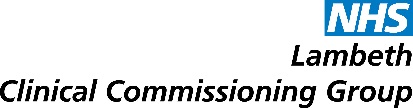 Lead Officer Accountable OfficerDelegated Officer – Director of Children and Young People’s Lambeth Clinical Commissioning Group.Police 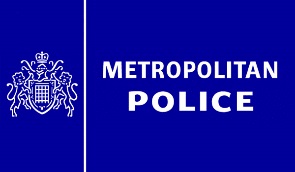 Lead Officer Borough Commander Delegated Officer - Detective Superintendent – Safeguarding.Lambeth Clinical Commissioning Group£40,000South London and Maudsley NHS Foundation Trust£5,000	Metropolitan Police via Mayor’s Office for Policing and Crime£5,000National Probation Service £1,000Cafcass£550London Fire Brigade£500Lambeth Council £229,950Total £282,000Staff salaries Board Manager (FT), Policy and Performance Officer (FT), Training and Development Manager (PT) (1 admin posts centralised 2019)£160,000Budget to commission specialist / advanced level training, refreshments and room£15,000Remuneration for Independent Chair£36,000Annual contribution to the Association of the Independent LSCB Chairs£1,000Voluntary and Community Sector representationRate for 5 meetings a year and lay members expenses£1,000One Serious Case Review (NB 2 carried over)£20,000Contingency for SCR	£3,000Hosting LSCB website £4,000Learning Pool (training booking software) annual fee) £7,000Online training provider £6,000LSCB Members and Staff training and expenses 	£2,000Annual Conference and engagement event/ workshops for young people	£17,000Community Engagement campaign work i.e. production of literature for stalls etc. including production of one Magazine and support for engaging with young people - Based on 4 campaigns @ £500 each	£2,000Cost of LSCB meetings including non-partner organisation meeting room hire refreshments.£2000Other office expenses including ICT, data security, printing and stationery£1000Independent Auditor for multiagency audits £5000Total £282,000